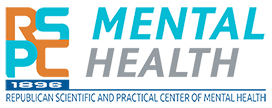 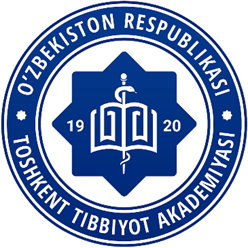 Tibbiyot bilim yurti talabalari uchun  “Psixiatriya” Xalqaro   fan olimpiadasi AXBOROT XATI - TAKLIFNOMAHURMATLI HAMKASBLAR!Toshkent tibbiyot akademiyasi sizlarni 2023-yil 11 - Oktabr kuni, tibbiyot oliygoxlari talabalari uchun bo’lib o’tadigan “Psixiatriya” xalqaro fan olimpiadasiga taklif etadi  (11 oktyabr 2023 y. Toshkent, ТМА)Olimpiyada tili – o‘zbek tili, rus tili, ingliz tili. Olimpiyada onlayn shaklda o‘tkaziladi.Onlayn ishtirok uchun havola electron pochtangizga yuboriladi. Olimpiada 3 bosqichda o’tkaziladi:1-bosqich: Test 2-bosqich: Vaziyatli masalalarni yechish3-bosqich: “Blits savol-javoblar” Zoom platformasi orqali o’tkaziladiTalabalar soni cheklanmaganRegistratsiya Registratsiya uchun quyidagi havoladagi shaklni to‘ldirish https://forms.office.com/Pages/ResponsePage.aspx?id=DQSIkWdsW0yxEjajBLZtrQAAAAAAAAAAAAN__kxPKJFUMkdNWFA0VTNUM0FZU1RJWEY0TTdDQkVFRS4u, va telegram guruhga quyidagi havola orqali https://t.me/+Ry78YKiHO0xhMjBi 9 oktyabr 2023 yilga qadar qo‘shilishingiz kerak. O’Z BILIM VA MAHORATLARINI SINOVDAN OTKAZMOQCHI BO’LGAN TIBBIYOT BILIM YURTI TALABALARINI ISHTIROK ETISH UCHUN TAKLIF QILAMIZ!(tafsilotlar TTA Psixiatriya va narkologiya kafedrasi saytida beriladi).Ma’lumot uchun: Userbayeva Roza Kuralbayevna, +998 97 424 01 52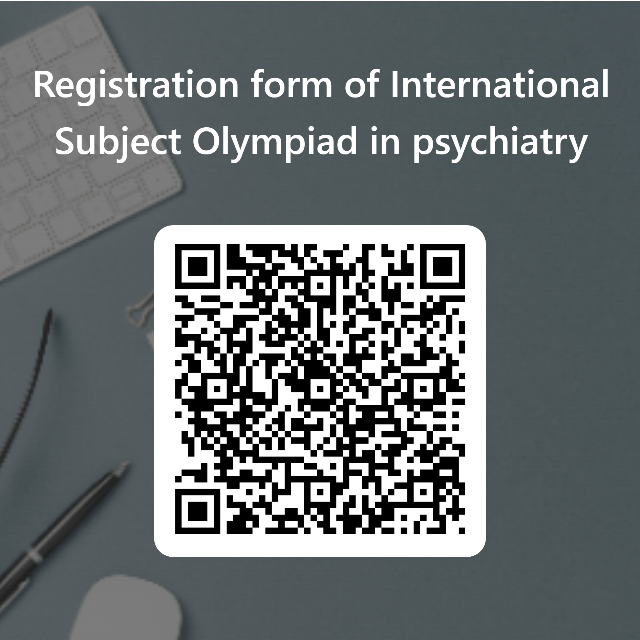 